                                       МБДОУ №14 «Сказка»Открытое занятие по музыке в старшей группе:«Поем, стучим, играем – музыкальность развиваем».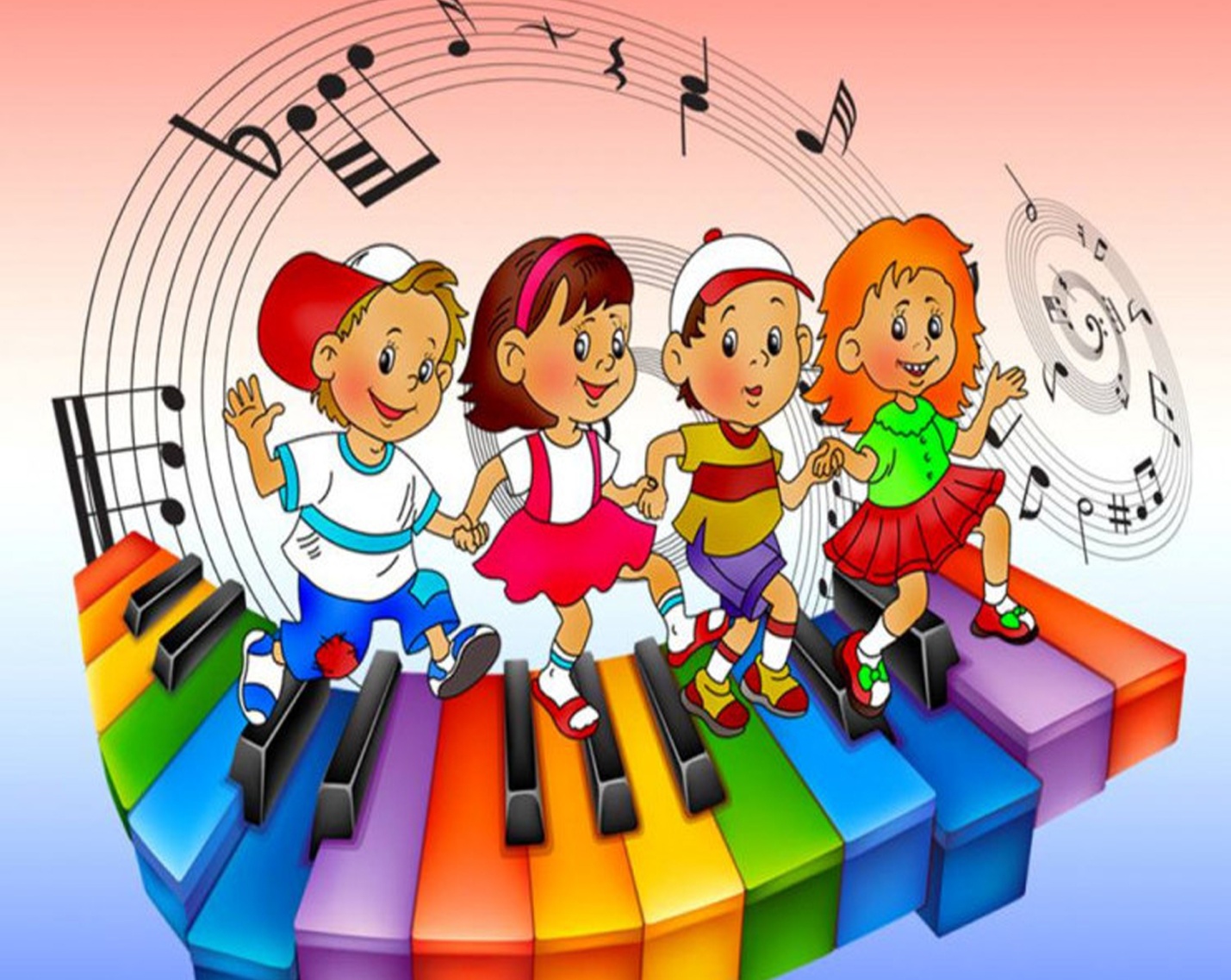              Провела: Абакарова Н.А. – муз. руководитель.                                         2021г.Цель: развитие когнитивных процессов и музыкальных способностей детей старшего дошкольного возраста посредством использования педагогических здоровьесберегающих и ИК-технологий. обучающие: - совершенствовать вокальные навыки и звуковысотный слух в процессе певческой деятельности; - поощрять проявление активности детей в музыкально-речевой деятельности; - обогащать речь детей за счёт включения в словарный запас новых слов (хор, дирижёр). развивающие: - развивать чувство ритма, слуховое внимание; - способствовать развитию памяти, воображения; - совершенствовать речедвигательные навыки; - развивать творческую активность детей, коммуникативные навыки. воспитывающие: - воспитывать культуру слушания, любовь к музыке, желание заниматься музыкальной деятельностью; - воспитывать культуру общения, чувство сопереживания; - побуждать детей к двигательным импровизациям; - развивать эмоциональную отзывчивость детей на выраженные в музыке чувства и настроения. здоровьесберегающие: - создание положительной психологической атмосферы на занятии, снижение эмоционального напряжения; - повышение самооценки детей, их уверенности в собственных силах и результатах деятельности; - формирование мотивации к творческому самовыражению в процессе коллективной деятельности; - снижение зрительного напряжения; Оборудование: - фортепиано;-ноутбук;-музыкальный центр;-стулья детские по количеству детей;-цветочки и бабочки на резиночке;ХОД ЗАНЯТИЯ: Дети под спокойную музыку входят в зал, становятся в круг. Музыкальный руководитель включает фонограмму «Музыкального приветствия» Дети под музыку спокойно входят в зал. Становятся в круг. Муз.руководитель, стоя в центре. поет: «Здравствуйте, ребята». Муз.руководитель: Как здорово мы с вами поздоровались! Как вы думаете, чем мы можем здесь заняться? (петь, танцевать, играть на музыкальных инструментах). Правильно. Но для начала мы немного разомнем свои ручки и ножки. 1. «Музыкальное приветствие» ( в записи) Как ваше настроенье? Прошу вас, выходите, Поближе подходите! Будем танцевать и песни распевать Прошу, ребята, вас за мною повторять…. (движения по показу: приставной шаг) Здравствуйте, ребята! Как ваше настроенье? Прошу вас, подтянитесь! Друг другу улыбнитесь! Будем танцевать и песни распевать Прошу, ребята, вас за мною повторять…. (движения по показу:боковой галоп) Мы будем заниматься, Не будем отвлекаться! Будем танцевать и песни распевать Прошу, ребята, вас за мною повторять…. (движения по показу: ковырялочка) Муз.руководитель:А можно ли здесь поиграть? Так давайте поиграем в игру «Ладошки». 1. Игра «Ладошки» Муз.руководитель: Похлопаем немножко Хлопают в ладоши И разотрем ладошки Трут ладоши друг об друга А теперь еще сильней, Чтобы стало горячей! Трут ладоши более быстро и интенсивно Громче-громче, веселей, Ты ладошки не жалей! Какие бурные аплодисменты! А для кого они могут звучать? (для артистов) А давайте и мы сегодня вместе побудем артистами. Мы будем учиться красиво петь и танцевать. Артисты, занимайте места! (осанка). Дети садятся на стулья. Музыкальный руководитель обращает внимание на осанку. Муз.руководитель: Итак, ручки-ножки мы взбодрили, а пальчики тоже хотят потанцевать. 1. 3. Проводится пальчиковая гимнастика « Пальчики» Муз.руководитель: Ребята. Посмотрите на изображение. Кто знает, какие это инструменты? Дети называют. Муз.руководитель: Сейчас мы с вами послушаем и посмотрим. Как звучат эти инструменты. Поверните стульчики к экрану. Опустить экран. Продемонстрировать видео. 1. 4. Затем слушаем вместе « Флейта и контрабас» муз. Г.Фрида Муз.руководитель: Чтобы научиться красиво петь, подготовим наш голосок, и сделаем зарядку для горлышка. 1. Распевка «Я пою».Муз.руководитель:Наш голосок готов для пения, а какую песню мы будем петь, вы узнаете, если отгадаете загадку. Утро начинает, Лучиком встречает. Светит нам в оконце Ласковое… (солнце) 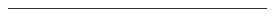 А теперь ласково назовите его. (Солнышко) И сейчас я вам исполню песню «Солнышко» Музыкальный руководитель исполняет песню «Солнышко» Муз.руководитель: Ребята, так о чём эта песня? Правильно, мы в этой песне зовём солнышко. Покажите, как мы можем его позвать? Вспомните, что мы просим сделать солнышко? (глазками погляди, лучиком посвети) А есть слова в песне, которые повторяются несколько раз? (солнышко, глазками, лучиком) Как вы думаете, по характеру эта песня какая? (весёлая) Правильно, и петь её нужно как? ………..(легко и звонко) Я предлагаю вам сегодня разучить эту песню, а помогут нам картинки на экране 1. Экспресс-разучивание песни «Солнышко» с использованием мнемотехники. (слова и музыка А. Ярановой) - Педагог вместе с детьми поет песню по картинкам – а capella, добавляя движения. - Педагог и дети исполняют песню под фонограмму с движениями. Музыкальный руководитель напоминает детям о певческой позе, об осанке. Разучивание происходит сидя на стульях, а заключительное исполнение стоя. - Педагог работает со слайдами в режиме «стоп-кадр», совместно с детьми определяет текстовое значение каждой картинки. Муз.руководитель: Песню спели вы прекрасно! Постарались не напрасно! А пока вы все трудились, Глазки наши утомились. Давайте сделаем гимнастику для глаз. 1 Зрительная гимнастика «лучик солнца» (в записи) Муз.руководитель: Ну вот, наши глаза и отдохнули. Мы пели все вместе, значит, мы пели как? (хором) Ребята, как вы думаете, а можно ли спеть музыку … руками? (ответ детей). Давайте попробуем? Мы же с вами артисты! Посмотрите, эта будет наша сцена. Мы с вами исполним хор рук, а помогут нам цветы и бабочки. Мальчики, встают за стульчиками и надевают на руки бабочки вот так…(показ) А девочки, занимают места на стульях, навевают цветы на руку вот так… (показ) «как варежка» Мальчики надевают на руки бабочки, а девочки цветы. А я буду дирижёр. Вы будете смотреть на меня, и делать как я. Посмотрите… На 1 часть музыки выполняют движения только девочки, на вторую – только мальчики, а на третью часть музыки – движения выполняем все вместе. 1. Инновационная музыкально-педагогическая технология «Хор рук» 	Муз.руководитель: Как красиво! Вы – настоящие артисты! У нас получился замечательный хор рук! Оставляйте атрибуты на стульях и присаживайтесь на свои места. Раздается тиканье часов. Муз.руководитель: Друзья мои, прислушайтесь… что напоминает вам этот звук? Время-времечко бежит, И прислушаться велит. Шепчут часики вот так: ТИК-ТАК, ТИК-ТАК! (дети прислушиваются) по методике Т.Боровик (двигательное двухголосие) Посмотрите, у меня есть вот такие необычные часы. Представьте, ребята. Что каждый из вас – это часики. А ваши руки – это стрелочки. Сейчас мы возьмем музыкальные инструменты и сыграем «Часики» без предварительного разучивания. Важно помнить – кто главный в оркестре? Правильно, дирижер! 1. 9. Оркестр «Часики» Муз.руководитель: Наши часики плясали и немножечко устали. Предложить положить музыкальные инструменты. Муз.руководитель: Ребята, а какое у вас сейчас настроение? А можете ли вы мне показать своё настроение? (ответ) Мне очень понравилась наша встреча. А что в нашей встрече показалось вам наиболее интересным? А какое задание было трудным? (ответы детей) Поверьте мне, что таких музыкальных и талантливых артистов я нигде не встречала! Я говорю вам «спасибо»! Но наши часы мне говорят, что время нашей встречи подходит к концу. Я желаю вам всего самого хорошего, друзья мои! Дети покидают зал. 